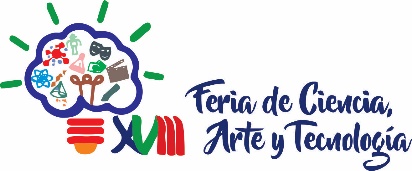 CONCURSO IMAGIN-ARTE CON RECICLADO SUSTENTABLEFormato de inscripción     (Fecha límite de registro 30 de Octubre de 2017) *Nombre del proyecto o trabajo: _______________________________________________________________ *Materiales que son reciclados en el proyecto o trabajo: _______________________________________________________________ Nota: también escribe la procedencia de los materiales reciclados. *Descripción del trabajo a presentar: (MAXIMO 15 renglones) ______________________________________________________________________________________________________________________________*Marque con una X el tipo de equipo que se requiere para su presentación:Si necesitan más de una toma de corriente, llevar una extensiónNOTA IMPORTANTE: Para elaborar su constancia, proporcionar: nombre y apellidos de los autores en forma correcta. YA QUE NO SE HARAN CORRECCIONES.Este formato de registro deberá enviarse a la siguiente dirección de correo electrónico: recicla.culagos@gmail.comContacto y Responsables del concurso: M.C. María de los Ángeles Sotelo Olague. maso@lagos.udg.mxM.C. Gabriela Camarillo Martínez. camarillo.gaby@gmail.comToma de CorrienteMesa Otros (ESPECIFICAR)Nombre(s) y Apellidos completosCódigo CarreraCorreo Electrónico Institución de Procedencia